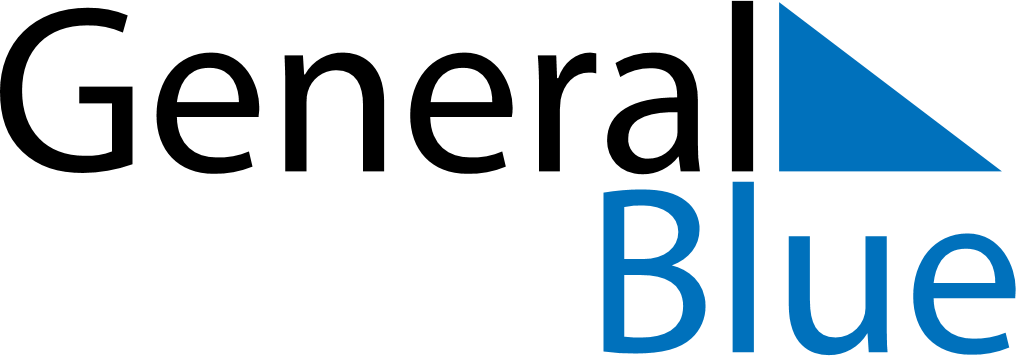 July 2027July 2027July 2027July 2027Costa RicaCosta RicaCosta RicaMondayTuesdayWednesdayThursdayFridaySaturdaySaturdaySunday123345678910101112131415161717181920212223242425Guanacaste Day26272829303131